Dagsplan sommar SFO 1.TrinnDette gjeld for ditt barn dei 3 første dagane dei nyttar seg av Rosseland SFO. Då er opningstida frå 08.30 til kl. 15.00.08.30-10.00   Div aktiviteter på basen (perling, tegning, etc.)10.00-11.00   Bli kjent leiker i gymsalen.11.00-11.30   Lunsj i kantina.11.30- 13.30   Uteleik 13.30-15.00   Div aktiviteter på basen (perling, tegning, etc.)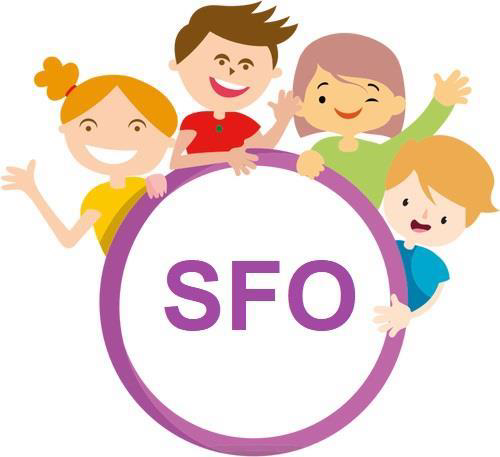 